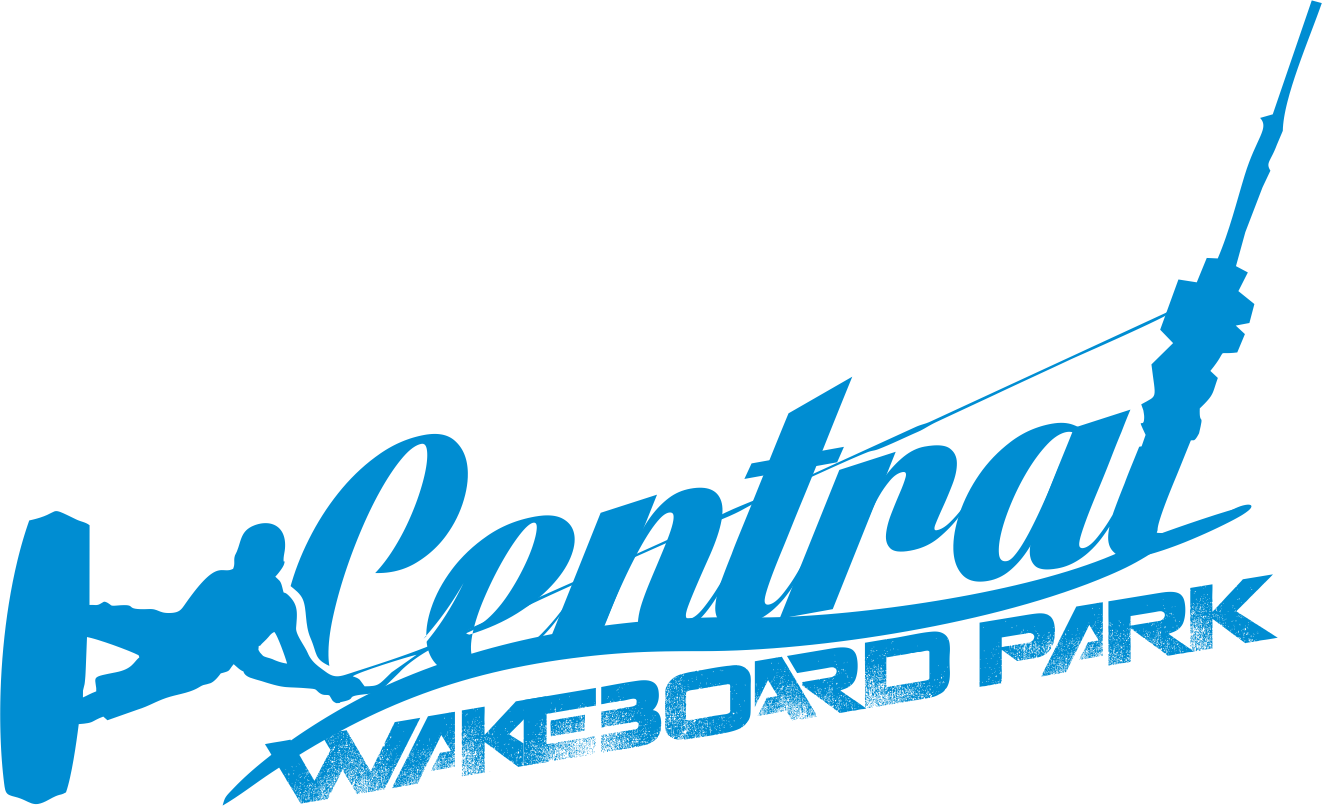 Wakeboard Junior Tournament 2018 1. stopCentral Wakepark Pécs2018.05.26.Location:Central WakePark - Pécs Hungaryhttp://www.centralwake.hu/hu/central-wakeboard-park-pecshttps://www.facebook.com/centralwakeAddress:  7632 Pécs, Tüskésréti-tó Cable and features: Pentasi 5 towers cablepark, lenght 565 meters 7 carrier, 7 obstacles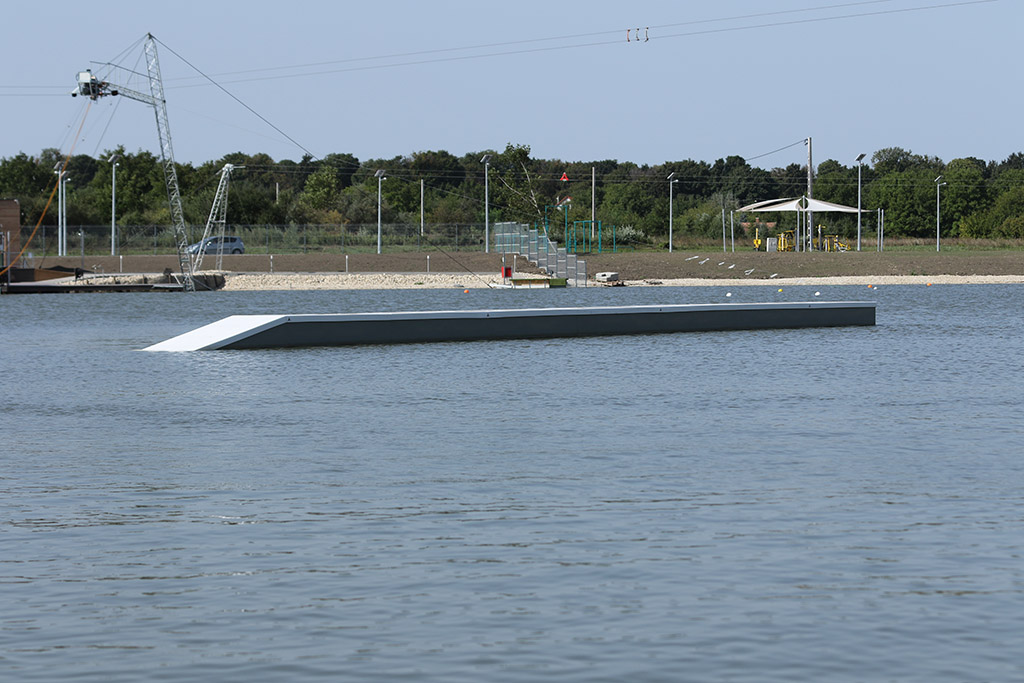 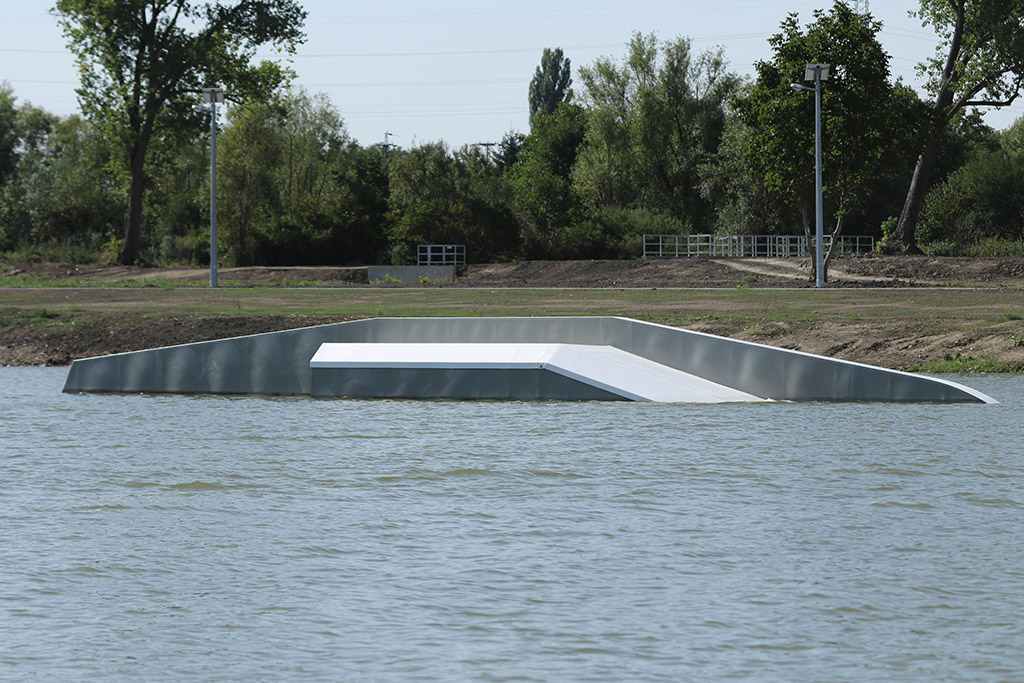 Flat box 20 m					Funbox/A Frame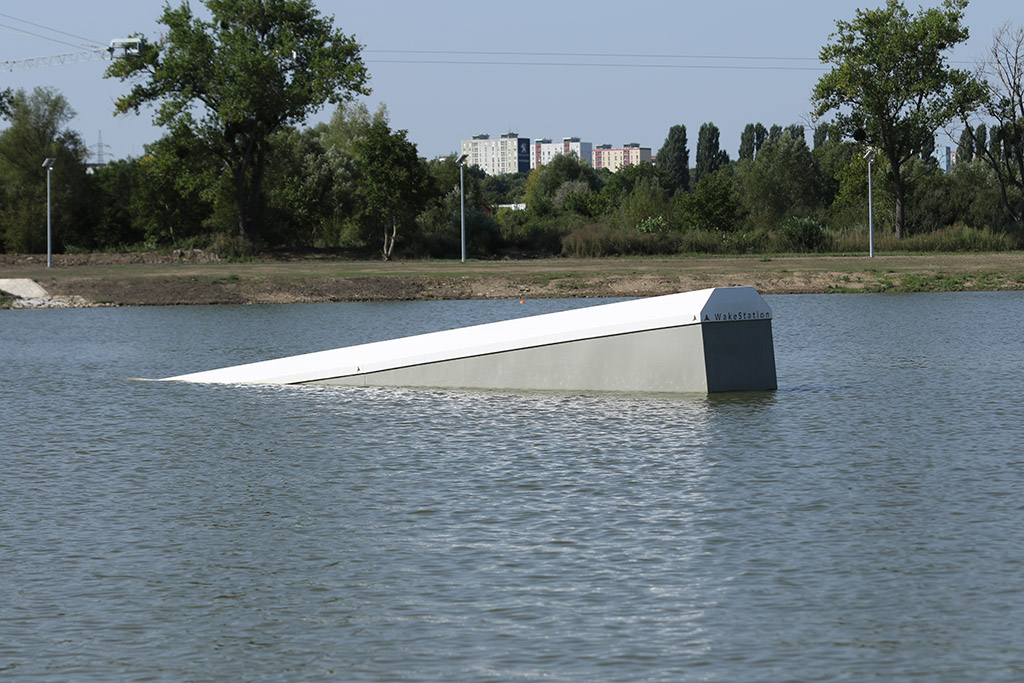 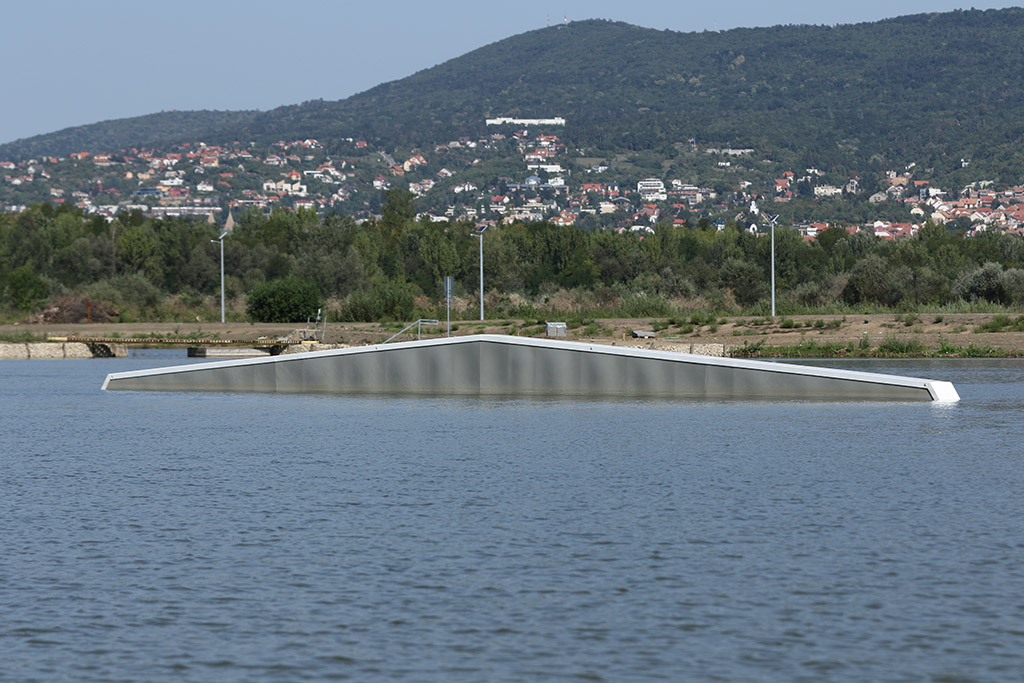 Incline 3D					Rooftop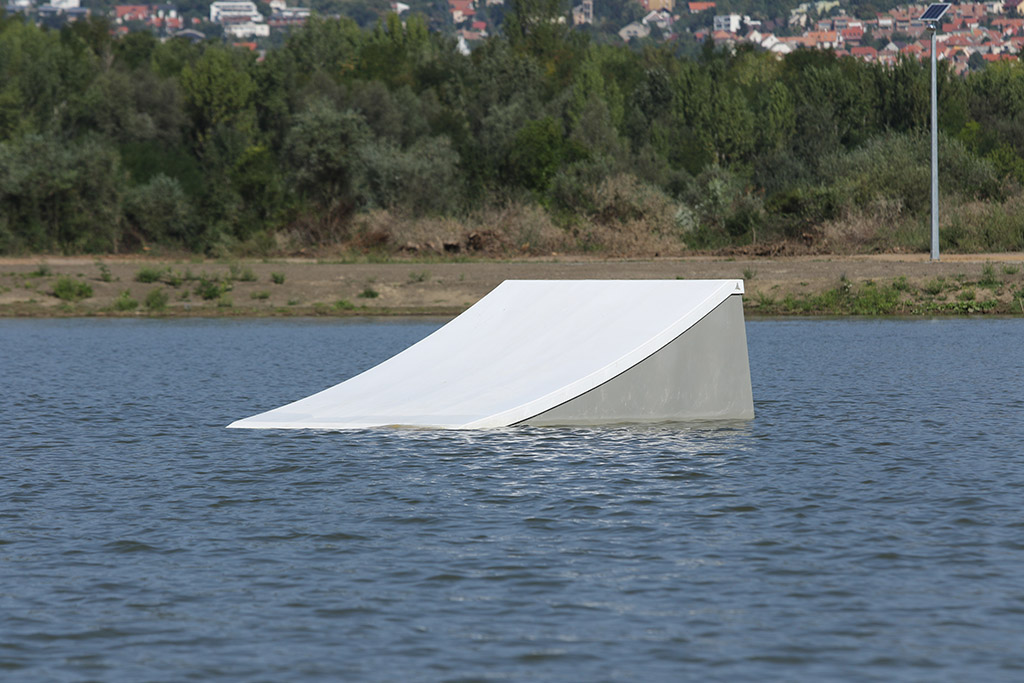 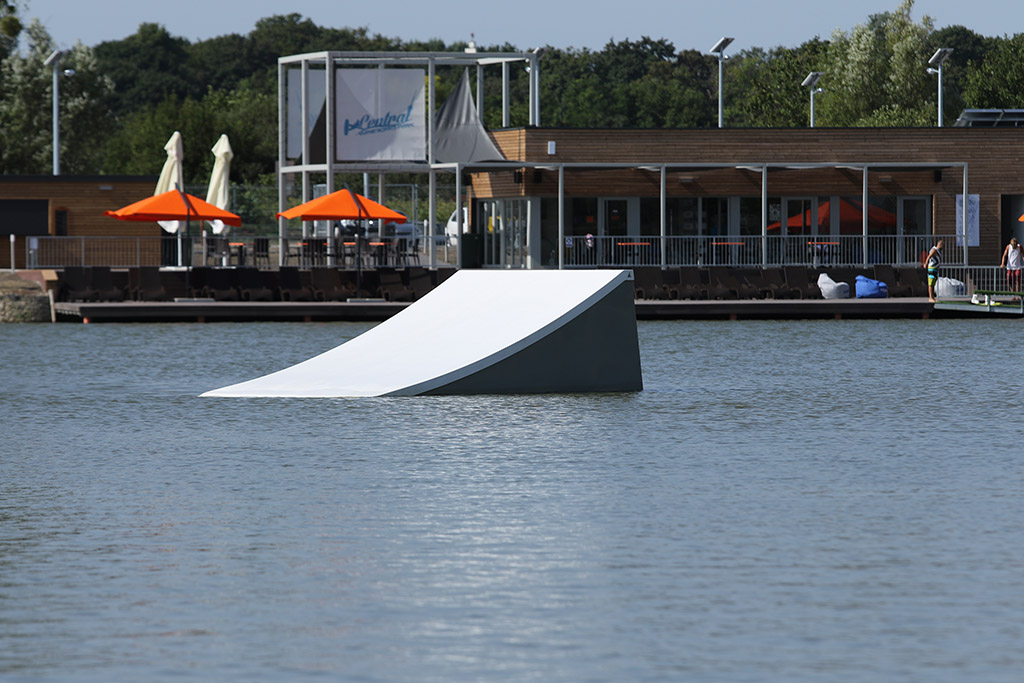 1 small kicker lefty 				2 large kicker			Federation:Hungarian Waterski and Wakeboard Federationwww.mvwsz.huhttps://www.facebook.com/groups/116122088431648/Organizer:Central Wakepark Pécshttp://www.centralwake.hu/hu/central-wakeboard-park-pecshttps://www.facebook.com/centralwakeCategories: U 11 Mini Girls - Mini Boys	2007 or after ONLY PRACTICEU 15 Boys			2003-2006U 15 Girls			2003-2006U19 Junior Men		2002-1999U19 Junior Ladies		2002-1999Judge panel:Chief Judge:	Kirsch GyörgyJudges:	Bodoki Roland		Magdacs Péter		Kersak PéterCalculator: 	Csizmadia KatinkaTimetable:Május 25. 	15.00 registration		17.00-20.00 official practiceMájus 26. 		9.00 Qualification		12.00 LCQ		14.00 FinalRegistration:Please take the event on the /IWWF/ cablewakeboard.net website as usually and send your personal details /name, date of birth and home club/ to the tscherko@gmail.com email address at latest 48 hours before the competition.ATTENTION: U11 PRACTICE CATEGORY DON'T NEED THE CABLEWAKEBOARD.NET REGISTRATION.- we need a confirmation email from your federation about your status in your federation.-we need a healthy confirmation that you are able to compete  /sport doctor/Entry fee:All categories: 30 Euro  Pay the fee on the site before the event.Dopping control:There could be drog and dopping control on the event based on the international rules: cwww.wada-ama.org, http://www.iwsf.com/AntiDoping/WEBpageinformation.htm weblapra.Accomodation:Bagolyvár Pécs Motelhttp://www.bagolyvarpecs.hu/Dominó Ház Pécs Hostelhttp://dominohaz.com/Joker Hostel Pécshttp://jokerhostel.hu/Map: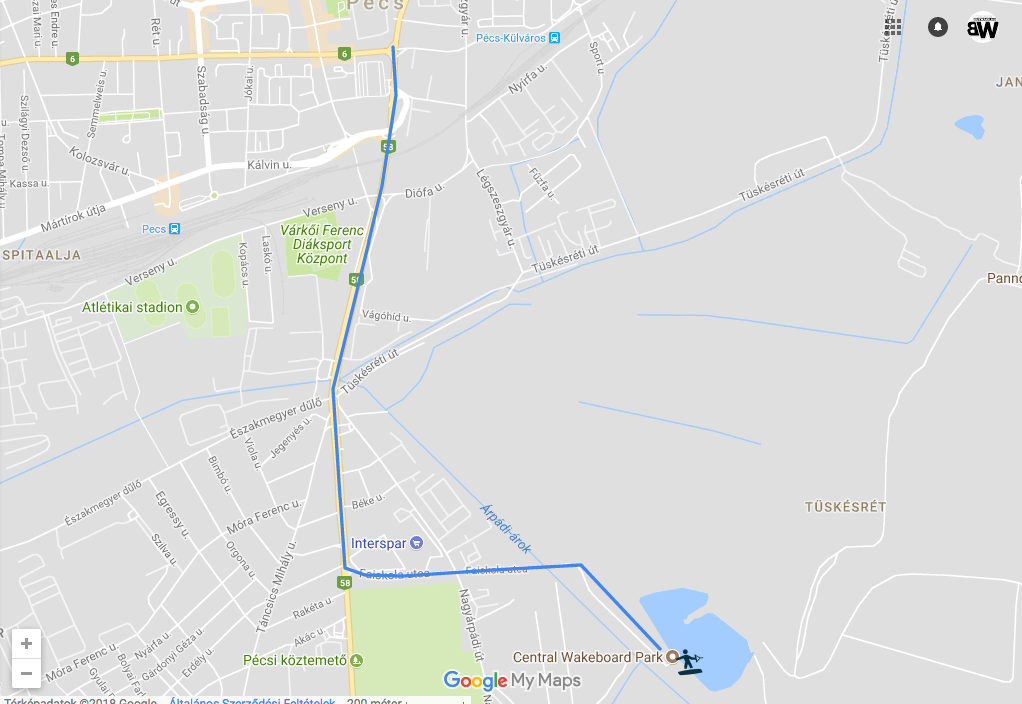 